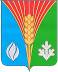 СОВЕТ ДЕПУТАТОВ Муниципального образования сельское поселение Лабазинский сельсовет Курманаевского района Оренбургской области(второго созыва)РЕШЕНИЕ                  25.04.2013                                                                              № 87О внесении изменений в решениеСовета депутатов от 27.10.2009 № 146В соответствии  с  подпунктом 28 пункта 1 статьи 14 Федерального закона от 06.10.2003 г. № 131-ФЗ «Об общих принципах организации местного самоуправления в Российской Федерации», Федеральным законом от 24.07.2007 г. № 209-ФЗ «О развитии малого и среднего предпринимательства в Российской Федерации», протестом прокурора Курманаевского района от 29.03.2013 г. № 7-1-2013, Уставом муниципального образования  Лабазинский сельсовет,  Совет депутатов РЕШИЛ:1. Внести в Положение о создании условий для развития малого и среднего предпринимательства в муниципальном образовании Лабазинский сельсовет, утвержденное решением Совета депутатов от 27.10.2009 года № 146 (далее по тексту – Положение) следующие изменения:2.  Подпункт 1 пункта 2 Положения дополнить абзацем следующего содержания: «данное ограничение не распространяется на хозяйственные общества, деятельность которых заключается в практическом применении (внедрении) результатов интеллектуальной деятельности (программ для электронных вычислительных машин, баз данных, изобретений, полезных моделей, промышленных образцов, селекционных достижений, топологий интегральных микросхем, секретов производства (ноу-хау), исключительные права на которые принадлежат учредителям (участникам) таких хозяйственных обществ - бюджетным научным учреждениям или созданным государственными академиями наук научным учреждениям либо бюджетным образовательным учреждениям высшего профессионального образования или созданным государственными академиями наук образовательным учреждениям высшего профессионального образования»;3. Пункт 4.1. дополнить абзацем следующего содержания:«Не допускается требовать у субъектов малого и среднего предпринимательства представления документов, которые находятся в распоряжении государственных органов, органов местного самоуправления либо подведомственных государственным органам или органам местного самоуправления организаций, за исключением случаев, если такие документы включены в определенный Федеральным законом от 27 июля 2010 года N 210-ФЗ "Об организации предоставления государственных и муниципальных услуг" перечень документов».4. Пункт 5 дополнить подпунктом 5.4. следующего содержания: «5.4. Поддержка субъектов малого и среднего предпринимательства и организаций, образующих инфраструктуру поддержки субъектов малого и среднего предпринимательства, включает в себя имущественную, финансовую, информационную, консультационную поддержку.5.4.1. Финансовая поддержка субъектов малого и среднего предпринимательства:  1) Оказание  финансовой  поддержки субъектам малого и среднего предпринимательства и организациям, образующим инфраструктуру поддержки субъектов малого и среднего предпринимательства, может осуществляться в соответствии с законодательством Российской Федерации за счёт средств местного бюджета путём предоставления субсидий, бюджетных инвестиций, муниципальных гарантий по обязательствам субъектов малого и среднего предпринимательства и организаций, образующих инфраструктуру поддержки субъектов малого и среднего предпринимательства. 2) Администрация МО Лабазинский сельсовет оказывает финансовую поддержку субъектам малого и среднего предпринимательства МО Лабазинский сельсовет, основная деятельность которых отнесена к числу приоритетных направлений, направленных на социально-экономическое развитие поселения.           Приоритетные виды деятельности субъектов малого и среднего предпринимательства утверждаются с целью стимулирования развития данных видов деятельности через создание для них наиболее благоприятных условий и оказания муниципальной поддержки.  Приоритетные виды деятельности субъектов малого и среднего предпринимательства разрабатываются администрацией МО Лабазинский сельсовет и утверждаются Советом депутатов МО Лабазинский сельсовет не менее чем на год, исходя из следующих критериев:- Социальной значимости и экологической безопасности данного вида деятельности для сельского поселения;-  Использования современных технологий (энергосберегающих, безотходных);-  Развития видов деятельности,  потребность в которых в МО Лабазинский сельсовет не удовлетворена;-  Улучшения структуры местной экономики.3) Финансовая поддержка субъектов малого и среднего предпринимательства осуществляется на конкурсной основе в пределах средств, предусматриваемых в утверждаемых долгосрочных целевых Программах развития и муниципальной поддержки малого и среднего предпринимательства, бюджете поселения в виде:         -  Предоставления обеспечения (поручительств, гарантий) органов местного самоуправления финансово – кредитным организациям на сумму кредитов, выданных субъектам малого и среднего предпринимательства,  или на их часть;        	- Оказание содействия в поиске и привлечении инвесторов, партнеров для реализации проектов субъектов малого и среднего предпринимательства, в том числе через проведение экспертизы проектов субъектов малого и среднего предпринимательства с точки зрения их экономической и социальной эффективности и выдачи рекомендаций финансовым инвесторам.         4) Администрация МО Лабазинский сельсовет ведет реестры субъектов малого и среднего предпринимательства – получателей такой поддержки. В реестрах должны содержаться следующие сведения:- наименование органа, предоставившего поддержку;- полное и  (в случае если имеется) сокращенное наименование,  в том числе фирменное наименование,  адрес (место нахождения) постоянно действующего исполнительного органа юридического лица, государственный регистрационный номер записи о государственной регистрации юридического лица;- фамилия, имя, отчество, место жительства  индивидуального предпринимателя, государственный регистрационный номер записи о государственной регистрации индивидуального предпринимателя;-вид, форма, и размер предоставленной поддержки;- срок оказания поддержки;- идентификационный номер налогоплательщика;- дата принятия решения о предоставлении или прекращении оказания поддержки;- информация (в случае если имеется) о нарушении порядка и условий предоставления поддержки, в том числе о нецелевом использовании средств поддержки.          5) Администрация МО Лабазинский сельсовет вносит записи в реестры субъектов малого и среднего предпринимательства-получателей поддержки в отношении соответствующих субъектов малого и среднего предпринимательства в  течение 30 дней со дня принятия решения об оказании поддержки или решения о прекращении оказания поддержки.6) Информация, содержащаяся в реестрах субъектов малого и среднего предпринимательства – получателей поддержки,  является открытой для ознакомления с ней физических и юридических лиц.  Сведения указанные в п.п.             4. исключаются из реестров получателей поддержки по истечении 3х лет с даты окончания срока оказания поддержки.5.4.2. Имущественная поддержка субъектов малого и среднего предпринимательства:1)  Оказание имущественной поддержки субъектам малого и среднего предпринимательства и организациям, образующим инфраструктуру поддержки субъектов малого и среднего предпринимательства, осуществляется в виде передачи во владение и (или) в пользование муниципального имущества, в том числе земельных участков, зданий, строений, сооружений, нежилых помещений, оборудования, машин, механизмов, установок, транспортных средств, инвентаря, инструментов, на возмездной основе, безвозмездной основе или на льготных условиях. Указанное имущество должно использоваться по целевому назначению.2)  Субъектам малого и среднего предпринимательства и организациям, образующим инфраструктуру  поддержки субъектов малого и среднего предпринимательства,  запрещаются: продажа переданного   имущества, переуступка прав пользования им, передача прав пользования им в залог и внесение прав пользования таким имуществом в уставной капитал любых других субъектов хозяйственной деятельности;3)  При использовании имущества не по целевому назначению и (или) с нарушением запретов указанных в  п.п.2.  администрация  МО Лабазинский сельсовет вправе обратиться в суд с требованием о прекращении прав владения и (или) пользования данным имуществом;4) Администрация МО Лабазинский сельсовет утверждает перечень муниципального имущества, свободного от прав третьих лиц (за исключением имущественных прав субъектов малого и среднего предпринимательства). Муниципальное имущество, включенное в указанный перечень, может быть использовано только в целях предоставления его во владение и (или) в пользование на долгосрочной основе (в том числе по льготным ставкам арендной платы) субъектам малого и среднего предпринимательства и организациям, образующим инфраструктуру поддержки субъектов малого и среднего предпринимательства. Перечень подлежит обязательному опубликованию в газете «Лабазинский вестник», а также размещению в сети «Интернет» на официальном сайте администрации Курманаевского района;5) Порядок формирования, ведения, обязательного опубликования указанного перечня, а также порядок и условия предоставления в аренду (в том числе льготы для субъектов малого и среднего предпринимательства, занимающихся социально значимыми видами деятельности) включенного в него муниципального  имущества устанавливаются муниципальными нормативными правовыми актами;6) Муниципальное имущество, включенное в перечень, не подлежит отчуждению в частную собственность, в том числе в собственность субъектов малого и среднего предпринимательства, арендующих это имущество;7) Срок, на который заключаются договоры в отношении имущества, включенного в перечень, должен составлять не менее чем пять лет. Срок договора может быть уменьшен на основании поданного до заключения такого договора заявления лица, приобретающего права владения и (или) пользования. Максимальный срок предоставления бизнес - инкубаторами муниципального имущества в аренду (субаренду) субъектам малого и среднего предпринимательства не должен превышать три года;         8)  Передача  прав владения и (или) пользования имуществом осуществляется с участием координационного совета созданного при администрации МО Лабазинский сельсовет.                           5.4.3.    Информационная поддержка  субъектов  малого и среднего предпринимательства.1)   Администрация МО Лабазинский сельсовет может оказывать  содействие развитию организаций, предоставляющих субъектам малого и среднего предпринимательства информационные и консультационные услуги по экономическим, правовым,  статистическим, производственно-технологическим и иным вопросам. 	2)   Администрация МО Лабазинский сельсовет может оказывать информационную поддержку субъектам малого и среднего предпринимательства через:          -  Участие в создании специализированных банков данных, обучающих и консультационных экспертных систем, доступных предпринимателям;         -   Содействие участию субъектов малого и среднего предпринимательства в выставках и ярмарках, продвижению их товаров и услуг;         - Публикацию принимаемых нормативных правовых актов, затрагивающих их интересы.Администрация МО Лабазинский сельсовет обеспечивает субъектам малого и среднего предпринимательства свободный доступ к полной и достоверной информации о действующих на территории  поселения процедурах создания и развития бизнеса, муниципальных ресурсах (помещениях, земельных участках, объектах незавершенного строительства), связанных с созданием и развитием бизнеса.3)   Оказание информационной поддержки субъектам малого и среднего предпринимательства и организациям, образующим инфраструктуру поддержки субъектов малого и среднего предпринимательства осуществляется в виде создания муниципальных информационных систем и информационно-телекоммуникационных сетей и обеспечения их функционирования в целях поддержки субъектов малого и среднего предпринимательства.            Информационные системы и информационно-телекоммуникационные сети создаются в целях обеспечения субъектов малого и среднего предпринимательства и организаций, образующих инфраструктуру поддержки субъектов малого и среднего предпринимательства информацией (в соответствии со ст. 19 Федерального закона от 24.07.2007г. № 209-ФЗ).5.4.4. Консультационная поддержка субъектов малого и среднего  предпринимательства осуществляться в соответствии со ст.20 Федерального закона от 24.07.2007г. № 209-ФЗ».5. Контроль за исполнением данного решения   возложить    на    постоянную комиссию Совета депутатов по вопросам бюджетной, налоговой и   финансовой  политике (председатель Шошин С.В.). 6. Решение вступает в силу со дня его официального опубликования в газете «Лабазинский вестник».Глава муниципального образования                                            В.А. ГражданкинРазослано: в дело, прокурору, постоянной комиссии по вопросам бюджетной, налоговой и   финансовой  политике.